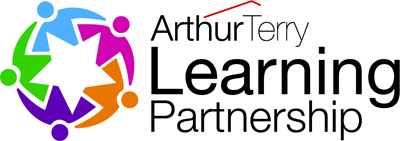 CONSENT FORM – PUPIL PERSONAL DATA(Parental Consent)During a pupil’s time with us we will gather information about them which we will use for various purposes.  A Privacy Notice is available to them in relation to the use of this information, which is available on the school website.https://brookvale-primary-school.secure-primarysite.net/safeguarding/There are some things that we cannot do unless you tell us that we can.  We have set these out in the tables attached.  Please could you read this form very carefully and tick the appropriate options.  This will let us know which of these things you are happy for us to do, and which you are not.If you are not happy for us to do any of the things in the tables attached then this will not affect your child’s place at Brookvale Primary School.  You are completely free to refuse to provide your consent to any of these things.  You do not have to provide reasons for refusing your consent, but we are happy for you to give us additional information if you choose to so that we understand any concerns that you have and can take appropriate steps where necessary.Photographs and VideosSome of the information in the attached tables includes photographs and videos of your child.  We assure you that we take very seriously the issue of potential misuse of photographs and videos of our pupils, and have the following measures in place:Ensuring pupils are dressed appropriately when photographedEnsuring images and videos are stored securely by Brookvale Primary SchoolBrookvale Primary School may provide photographs and videos to the media, or Brookvale Primary School may be visited by the media who will take videos and photographs.  When these have been submitted to or taken by the media Brookvale Primary School has no control over these.Student Name:Date of Birth:Celebrating Your Child Achievements and Reporting on EventsAs Brookvale Primary School we are very proud of the achievements of all of our pupils, and we want to be able to celebrate these achievements both within the school, trust and with others.  We may also want to report on significant events which involve our pupils, such as visits from dignitaries.  This will involve providing information about involvement in certain activities such as sports.Promoting Brookvale Primary School/ATLPWe want to be able to promote Brookvale Primary School to attract new pupils, and to show the quality of Brookvale Primary School AND The Arthur Terry Learning Partnership.  As part of this we want to be able to use photographs and videos of our pupils in promotional material.  This will include our prospectus, adverts, displays, leaflets and press releases.You may change your mind in relation to any of the consents that you have provided at any time.  This includes withdrawing your consent to anything that you have agreed to here.To withdraw your consent to any of the above, or otherwise amend your position, please email us at:office@brkvale.bham.sch.ukThis consent will otherwise continue until your child leaves Brookvale Primary School or your child reaches the age of 12 years old (Year 9) at which point their School will seek consent directly from your child in relation to the above matters.Brookvale Primary School is required to reaffirm consent at appropriate points, including when a child reaches a point at which they are considered to be able to consent on their own behalf.Signed:Name:Date:YesNoIn order to celebrate my child’s achievements, I am happy for the Brookvale Primary School to use:Photographs of my childIn order to celebrate my child’s achievements, I am happy for the Brookvale Primary School to use:•	Videos of me / my childThe following information may be used with the above:NameClassYear GroupTutor GroupHouse GroupI am happy for the following information to be used but only without photographs or videos of my child:NameClassYear GroupTutor GroupHouse GroupI am happy for the information selected above to be used:On internal screens which may also be viewed by visitors to the school site and/or on internal notice boardsOn the Brookvale Primary School/ATLP websiteOn the Brookvale Primary School/ATLP social media sitesIn local news media – newspapers, websites and televisionIn national news media – newspapers, websites and televisionYesNoI am happy for the information selected below to be used for the purpose of promoting Brookvale Primary School/ATLP:Photographs of my childI am happy for the information selected below to be used for the purpose of promoting Brookvale Primary School/ATLP:•	Videos of my childThe following information may be used with the above:NameClassYear GroupTutor GroupHouse GroupI am happy for the following information to be used but only without photographs or videos of my child:NameClassYear GroupTutor GroupHouse GroupI am happy for the information selected above to be used:On the Brookvale Primary school/ATLP websiteIn the Brookvale Primary School/ATLP prospectus